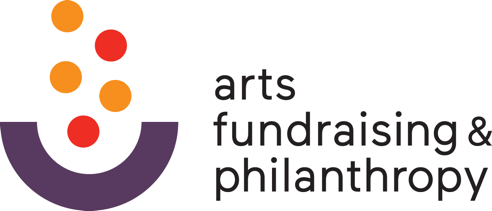 Equal Opportunities Monitoring FormAny information provided will remain anonymous and confidential. Question 1: SexMaleFemaleNon-binaryOther (please specify if you wish)Prefer not to sayDo you have a gender identity different to the sex you were assumed at birth?YesNoPrefer not to sayQuestion 2: Sexual orientationBisexualGay ManGay Woman/ LesbianHeterosexual/ StraightPrefer not to sayQuestion 3: Age0-1920-3435-4950-6465+Prefer not to sayQuestion 4: Ethnic GroupWhiteBritish IrishGypsy or Irish TravellerOther white backgroundMixed RaceWhite & Black CaribbeanWhite & Black AfricanWhite & AsianOther mixed backgroundAsian or Asian BritishIndianPakistaniBangladeshiChineseOther Asian backgroundBlack or Black BritishCaribbean AfricanOther Black backgroundOther ethnic groupArabAny other ethnic groupPrefer not to sayQuestion 4: Disability Identify as a deaf or disabled person, or have a long-term health conditionNon-disabledPrefer not to sayQuestion 5: How did you hear about the role?Arts Fundraising & Philanthropy websiteCause4 websiteTwitterFacebookLinkedInRadioJobs website (ie. Arts Professional, Arts jobs, etc.)Other, please specify ……………………………………Prefer not to sayThank you for completing this form.Please return with your application.